Publicado en  el 10/02/2016 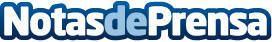 Murcia reactivará los beneficios fiscales a las empresas del ámbito turístico que apoyen el Año Jubilar 2017El director general del Instituto de Turismo murciano señala que "es un proyecto vertebrador que dinamizará no sólo el sector turístico, sino el conjunto del tejido económico y social regional y el de Caravaca de la Cruz"Datos de contacto:Nota de prensa publicada en: https://www.notasdeprensa.es/murcia-reactivara-los-beneficios-fiscales-a Categorias: Viaje Murcia Turismo http://www.notasdeprensa.es